.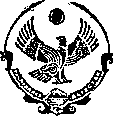 РЕСПУБЛИКА ДАГЕСТАНУПРАВЛЕНИЕ ОБРАЗОВАНИЯАДМИНИСТРАЦИИ ГО «ГОРОД КАСПИЙСК»МУНИЦИПАЛЬНОЕ  БЮДЖЕТНОЕ ОБЩЕОБРАЗОВАТЕЛЬНОЕ УЧРЕЖДЕНИЕ  «КАСПИЙСКИЙ ЛИЦЕЙ №8»         г. Каспийск, ул. Гамзатова 35  	                                                                                                                                         Тел.  5-17-39	19.03.2018 г.Отчет о проведенных мероприятиях во исполнение Плана мероприятий по реализации Комплексного плана противодействия идеологии терроризма в РФ на 201302018 годы в РД за 1 квартал 2018 года.1.В лицее регулярно проводятся информационные беседы с учащимися 1-11 классов о правилах поведения в экстренных ситуациях2.В библиотеке лицея собрана выставка антитеррористической литературы и пополняется материалами к каждой знаменательной дате.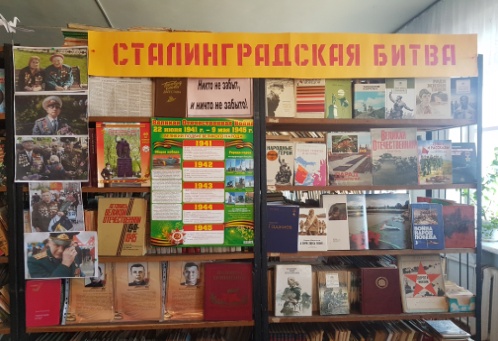 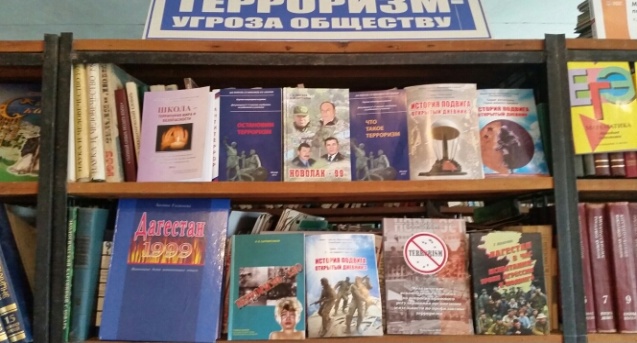 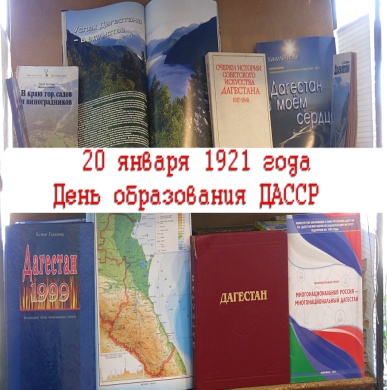 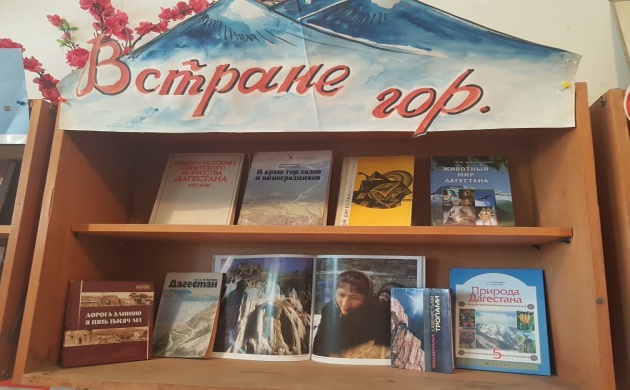 3.Размещена на видном месте инструкция по поведению при обнаружении подозрительных предметов.4.Каждый месяц проводятся общешкольные родительские собрания с использованием методических рекомендаций для педагогических работников  по профилактике проявлений терроризма и экстремизма в образовательных организациях.ГО по борьбе с экстремизмом и терроризмом.5.На постоянной основе проводятся встречи с инспекторами по делам несовершеннолетних, представителями антитеррористической комиссии администрации 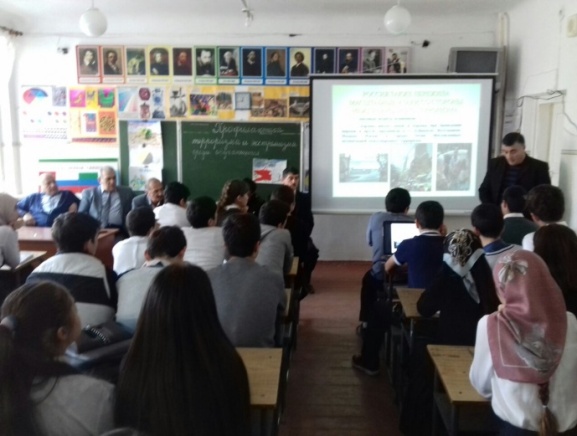 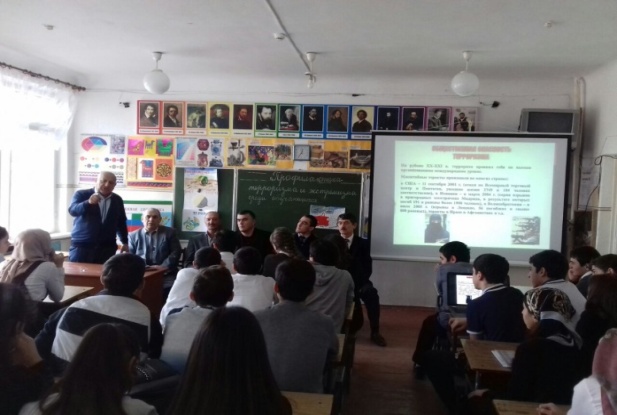 6.Для проведения лекций в лицей приглашаются представители духовенства с согласованной с представителями антитеррористической комиссии администрации ГО и администрацией лицея тематикой. 7.Проводятся радиолинейки, посвященные знаменательным датам.8.  27 января 2018 года в лицее прошел День воинской славы России. Проведены открытые уроки литературы и истории в 9а классе (Долгатова Л.Р.) и в 6г классе (Фурманова Л.К.) посвященные Снятию блокады Ленинграда.    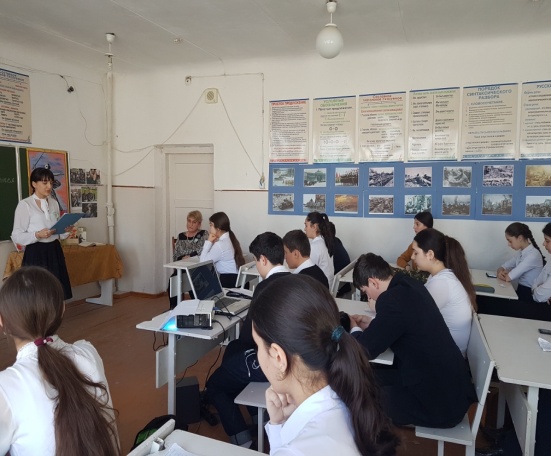 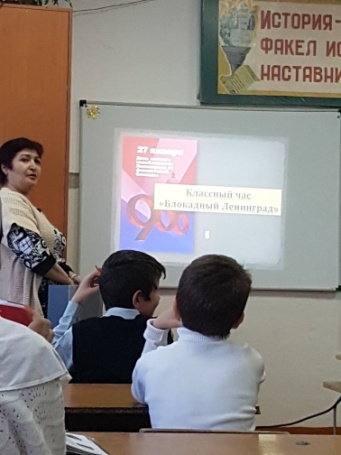 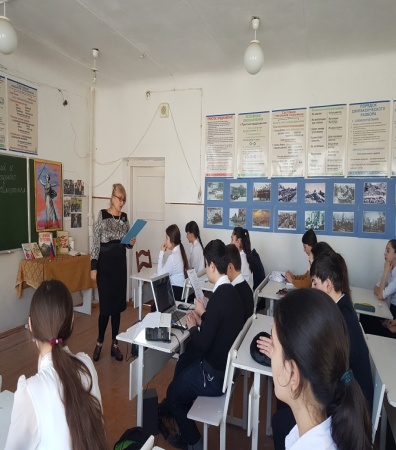 9.  2 февраля 2018 года уроки мужества,  приуроченные к Сталинградской битве  провели учитель начальных классов Джалилова П.М. и учителя истории и обществознания Омариева И.А. и Фурманова Л.К.   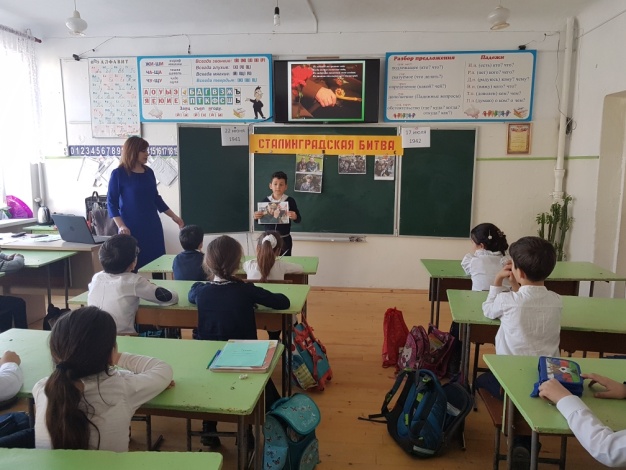 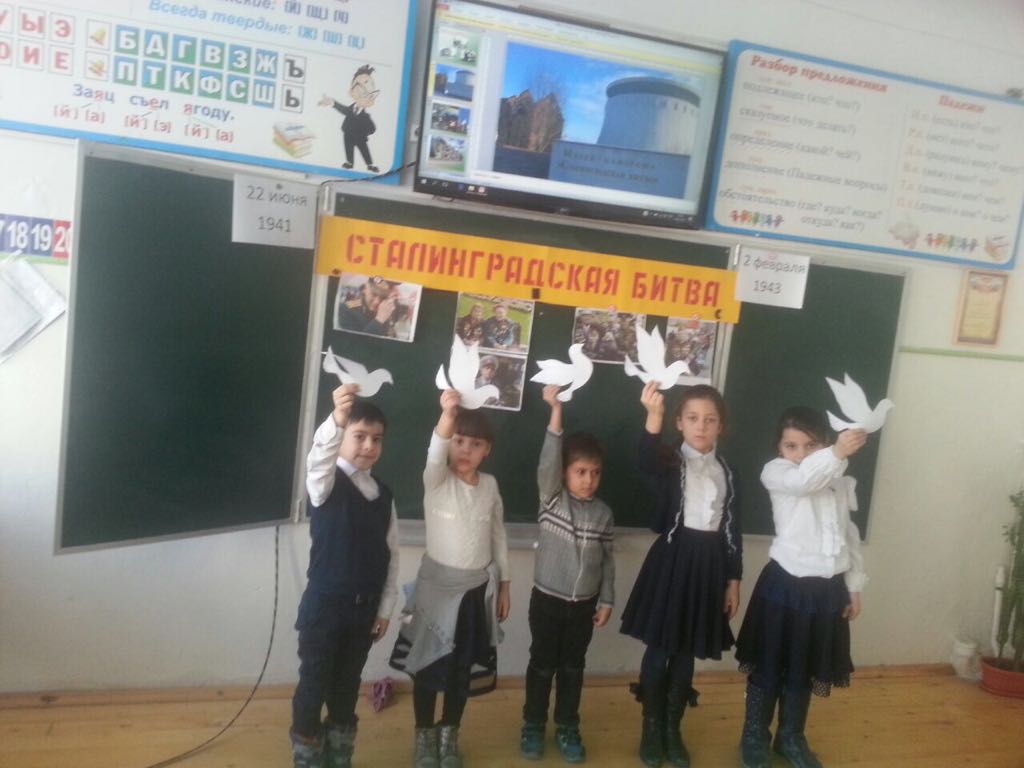 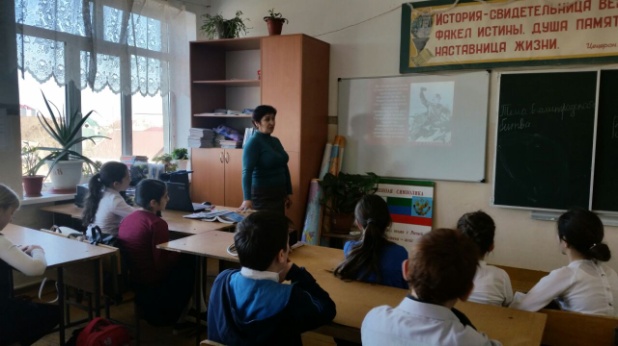 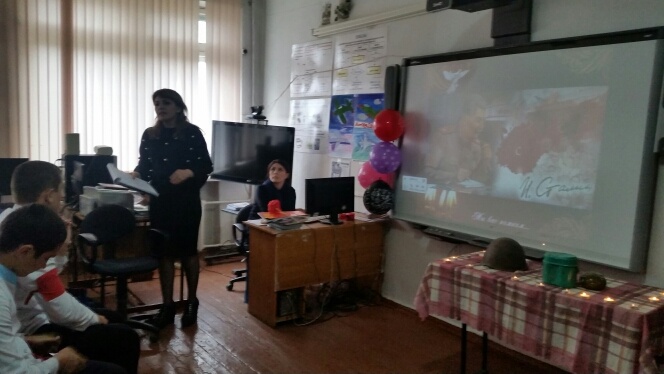 10. 25 января 2018 года прошел круглый стол по профилактике правонарушений с участием представителей администрации г. Каспийска и инспектора ПДН.  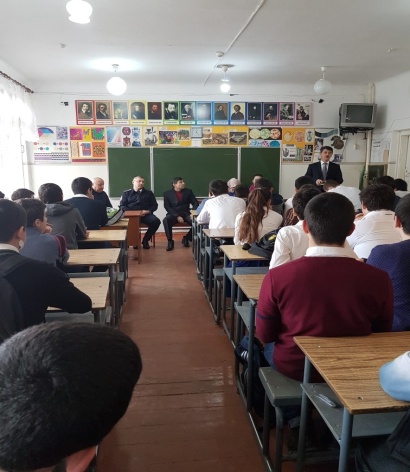 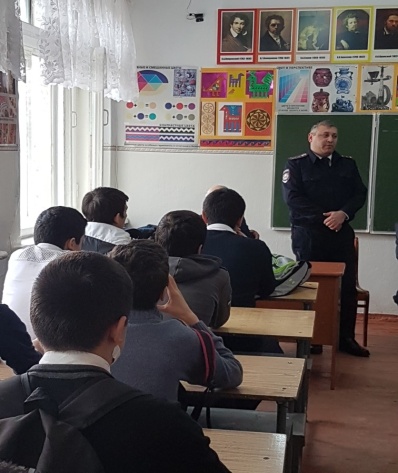 11.31 января состоялся торжественный прием учащихся 5 классов в РДШ.  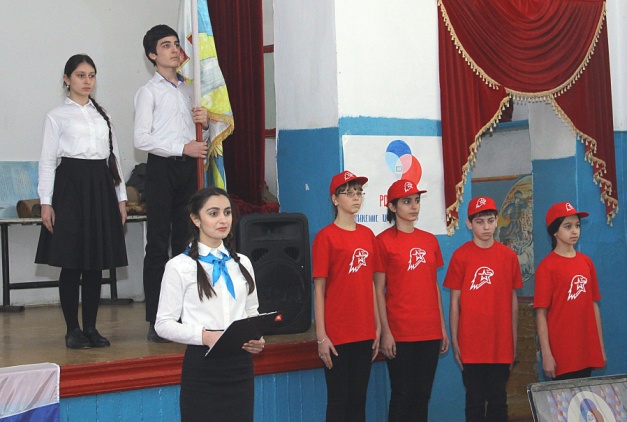 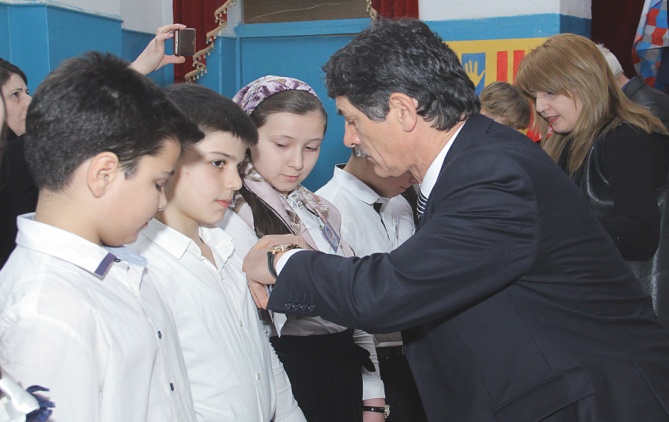 12. 7 февраля 2018 года на базе школьного музея прошло мероприятие, посвященное Дружбе народов Северного Кавказа с приглашением автора произведений о войне Алетзиевой П.М  .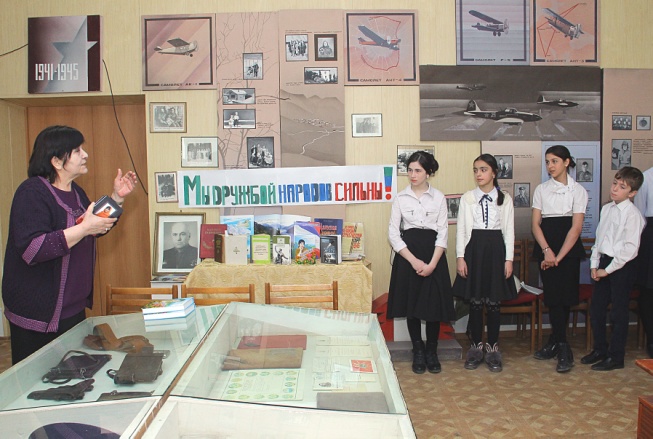 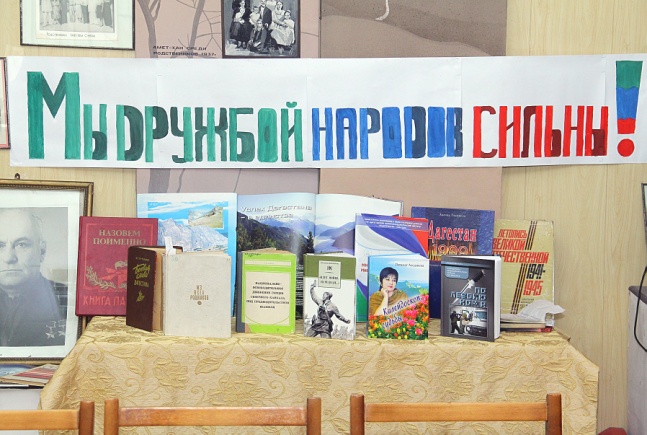 13.  15 февраля – День вывода советских войск из Афганистана. Уроки истории  в  10-11 классах прошли с просмотром фильмов о войне в Афганистане, посвященному выводу советских войск.14. 20 февраля 2018 года учащиеся 3 класса приняли участие в параде Юнармейцев в МБОУ №9. 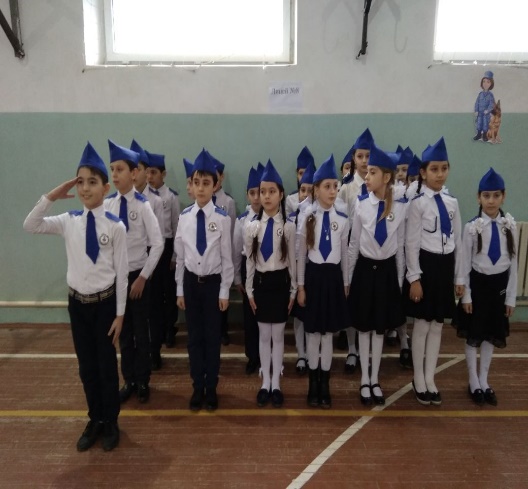 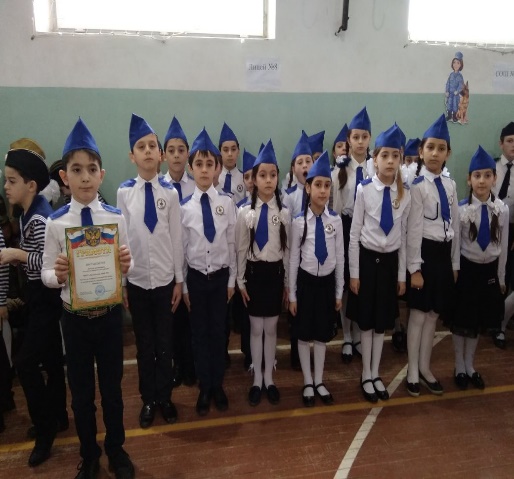 15. 21 февраля 2018 года в музее лицея прошел торжественный прием в аметхановцы.    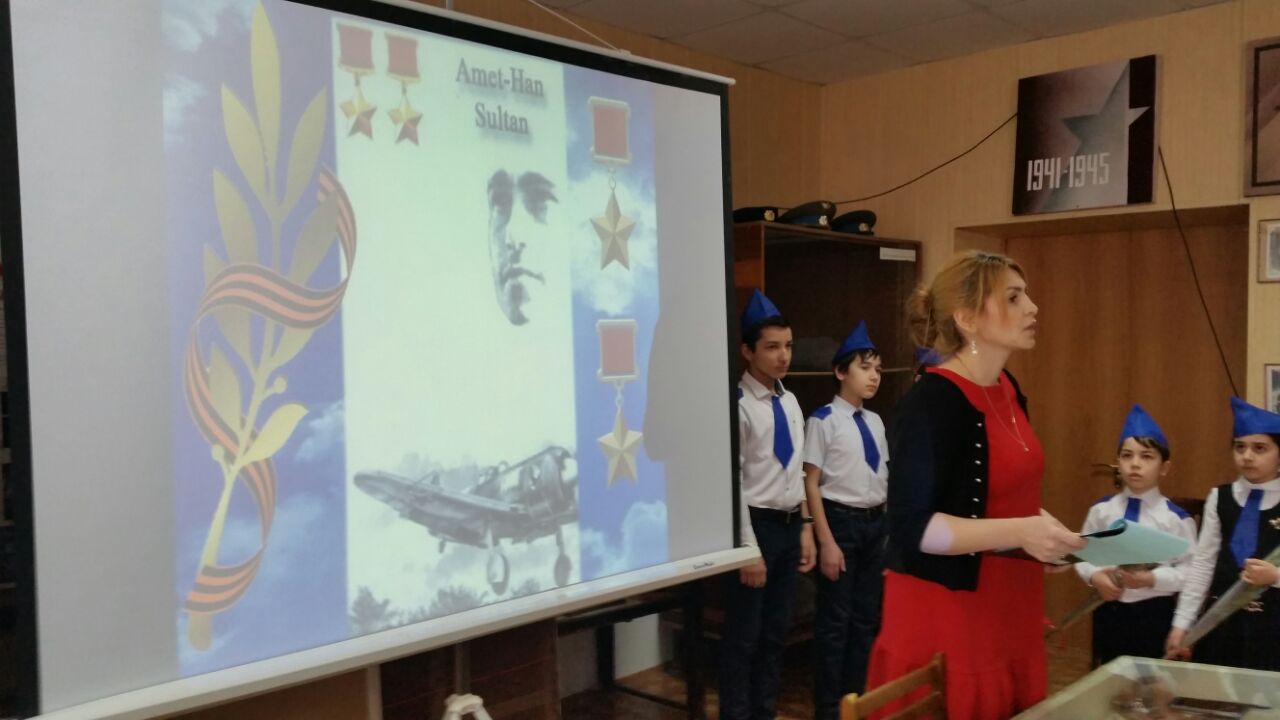 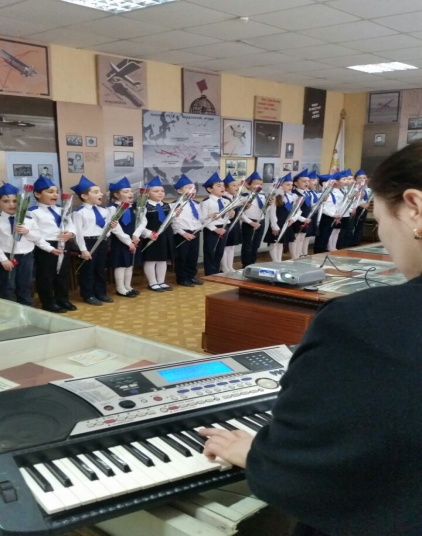 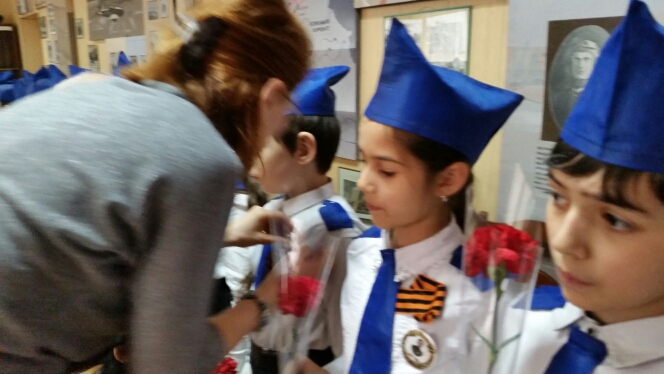 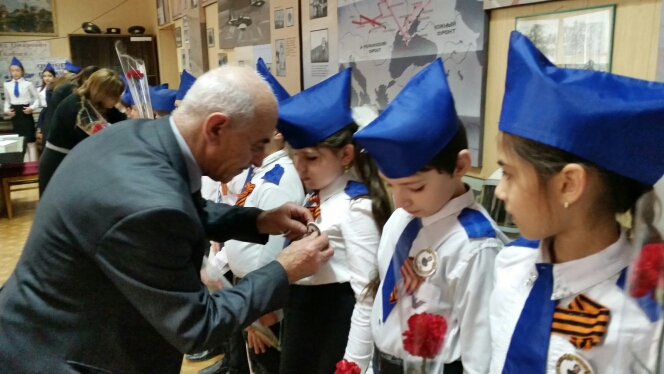 16. 22 февраля 2018 года прошли празднования в честь Дня Защитника Отечества, классные часы, радиолинейка, концерт.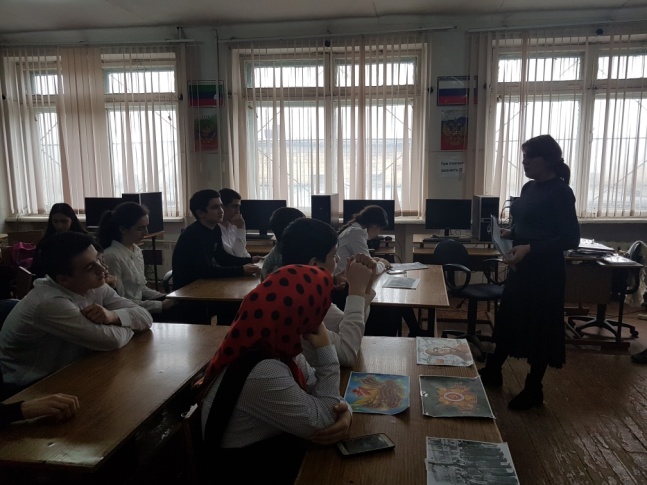 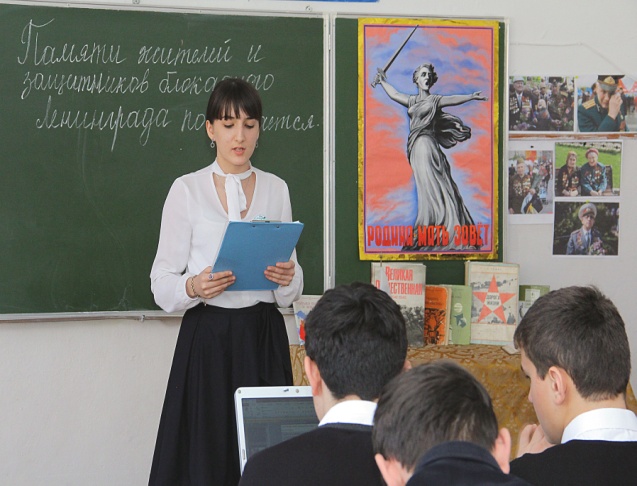 17. 17 февраля 2018 года в лицее прошли спортивные состязания среди допризывной молодежи (11класс).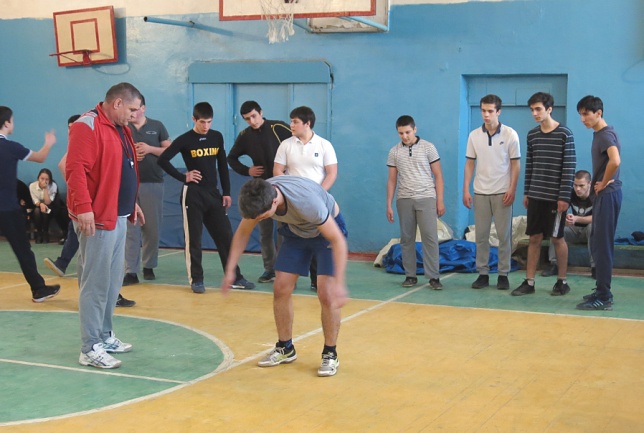 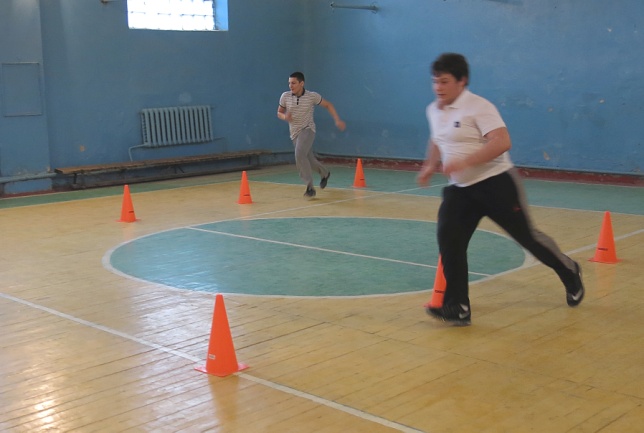 18. 22 февраля 2018 года посетили на дому ветерана ВОВ Сахнину Н.И.   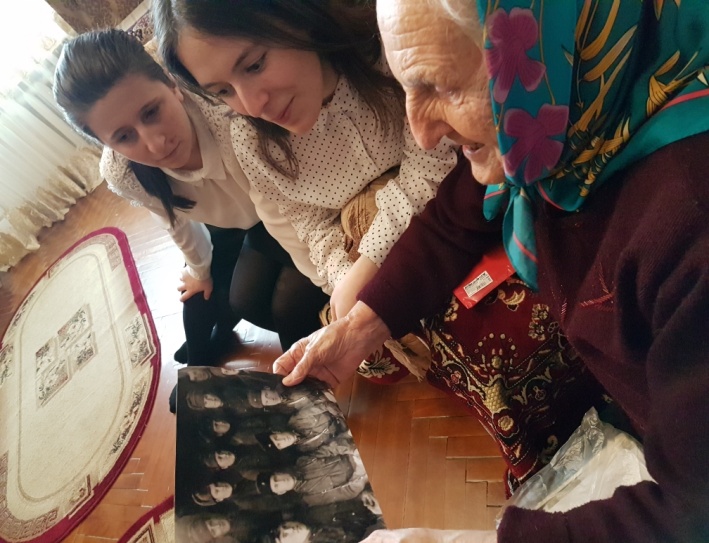 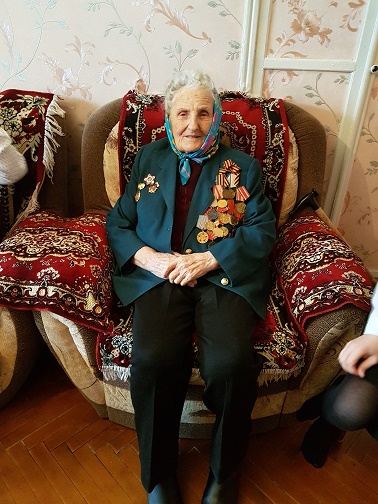 19.  22 февраля 2018 года  посетили в вертолетную часть с поздравительным концертом.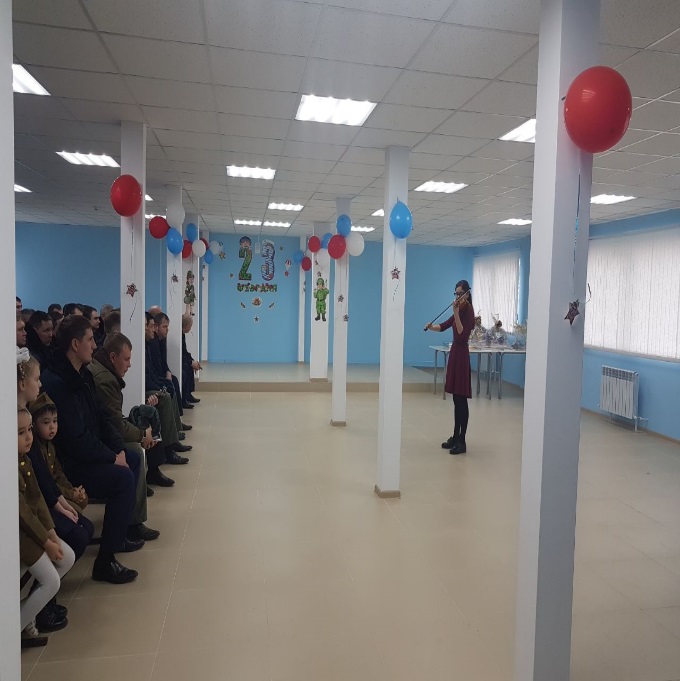 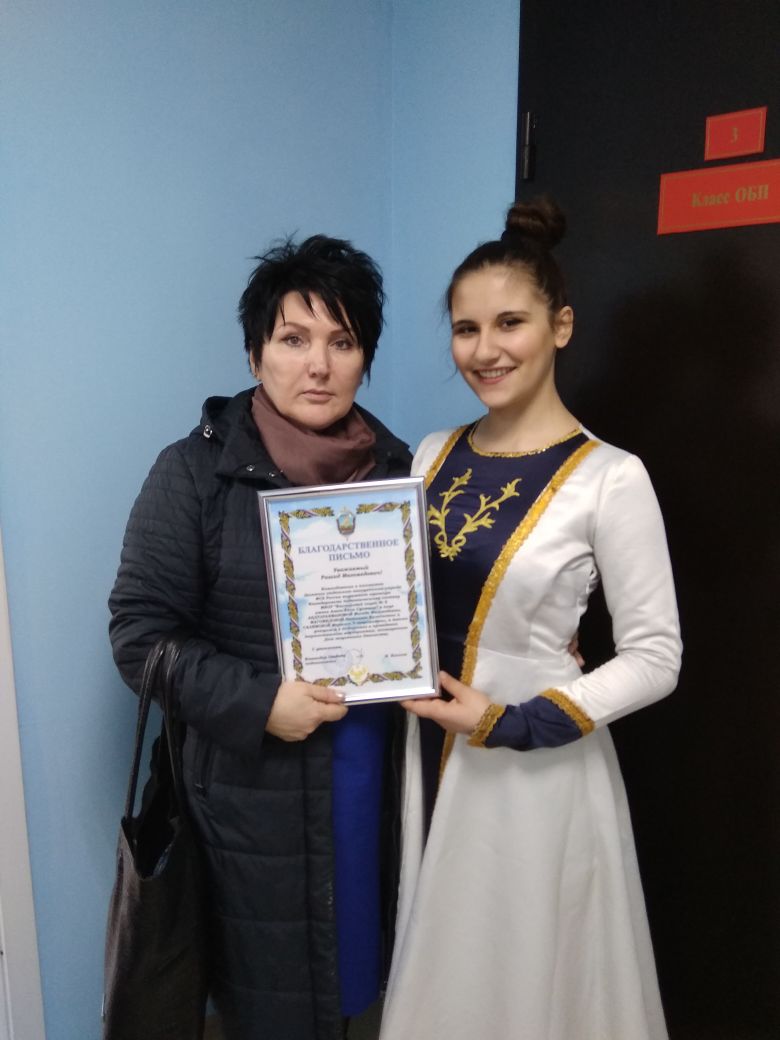 20. Регулярное посещение городского и республиканского исторического музея и памятников войны, чтобы лучше узнать историю города и его героев.  21.Регулярно проводятся выставки рисунков учащихся 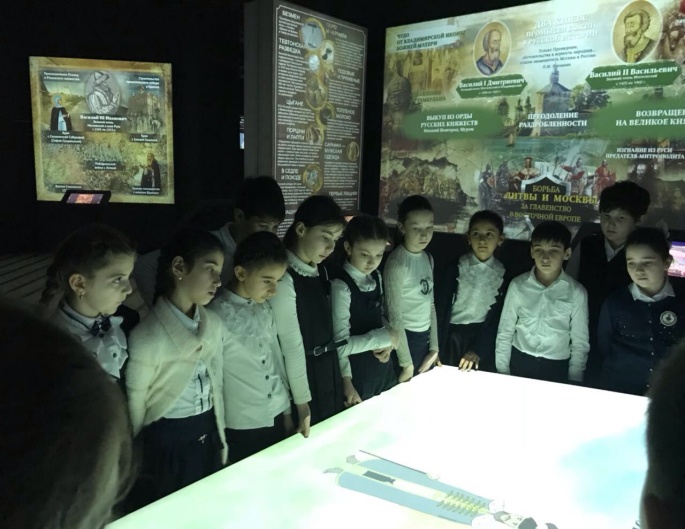 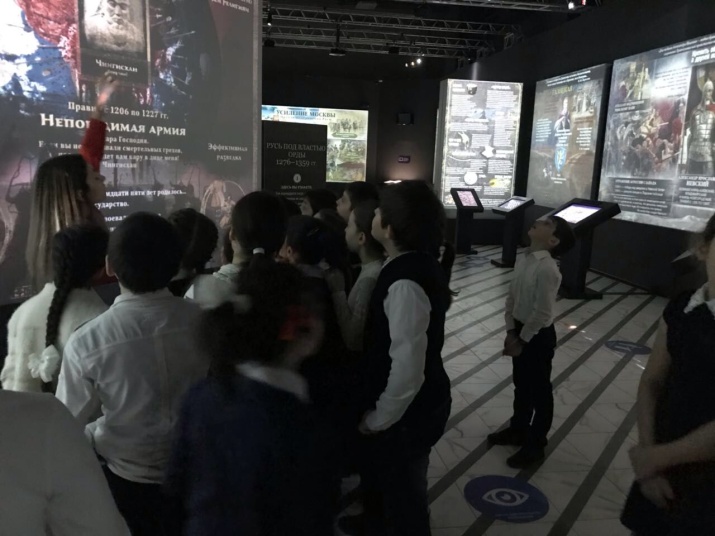 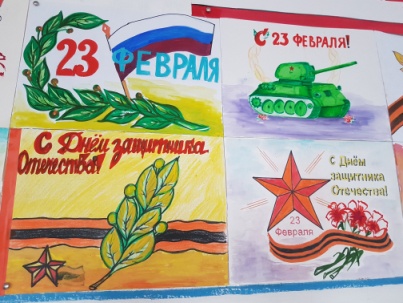 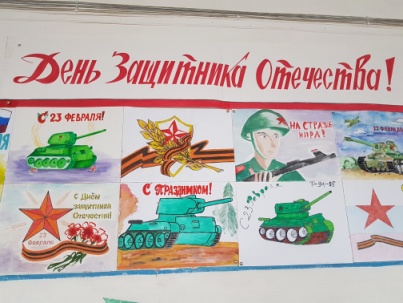 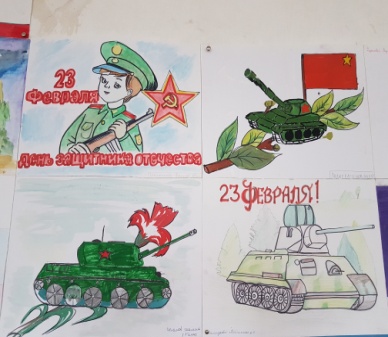 И.о. директора МБОУ «Каспийский лицей №8»                                     Абдулаев Р.М.